Аякөз аудандық білім бөлімінің әдістемелік кабинеті“ Ж.Жабаев атындағы жалпы білім беретін орта мектеп” КММ-нің бастауыш сынып мұғалімҚарабаева  Жанар  Қажымұқанқызының  «Полиглот»атты   1-сынып  оқушыларына   арналған жұмыс  дәптері.2018-2019 оқу жылы                 Жас дос!       Ұсынылып  отырған  құрал саған көп көмегін тигізеді. Бұл құралдан шығармашылық қабілетіңді шыңдайсың;  1. Білімің тереңдейді.2. Жеке   жұмыс  істеуге  дағдыланасың.3. Жекелеген тапсырмаларды орындай отырып,оқуға  деген  ынтаң  артады .4. Белсенділігің  жоғарлайдыМақсаты:Оқушылардың  логикалық   қабілетін дамыту.  Өз  бетімен  іздене  білуге  үйрету .Шығармашылық  қабілетін  ұштау.Күтілетін нәтиже:1.Өз  бетімен   жұмыс  жасауды  үйренеді;2.Шығармашылық  қабілетін  ұштайды;3.Топпен  жұмыс  жасауды  біледі;4.Ой өрісі дамиды;5.Сөздік  қоры  молаяды.                     Пікір       “ Ж.Жабаев атындағы жалпы білім беретін орта мектеп” КММ-нің  бастауыш  сынып мұғалімі  Қарабаева Жанар Қажымұқанқызы құрастырған «Ойнайық та ойлайық»атты әдістемелік жұмыс дәптері 1-сынып  оқушыларының  шығармашылық  қабілетін дамытуға  ықпалы зор.Берілген тапсырмалар оқушылардың  өз бетімен  жұмыс істеуіне,ізденімпаздылыққа,ойлау мәдениетін жетілдіруге,оқушылардың өз-өзіне деген  сенімділігін қалыптастырады.Жұмыс істеу барысында өте мұқият болуға,тапсырманы толық түсініп,ой елегінен  өткізуге үйретеді . Оқушылардың тіл байлығын  дамытады.Білік пен дағдылары  қалыптасады .Өзіндік ізденісі  дамиды.Бұл құрал оқушыларды ізеттілікке,достыққа,шапшаңдыққа тәрбиелейді.Аудандық  білім  бөлімінің  әдіскері:                                               Қызжанова  А.К.Берілген сөздерді сәйкес суреттермен сәйкестендір.Кітап                 dog               Вода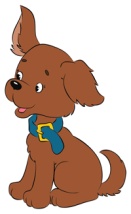 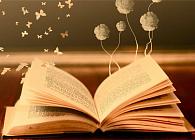 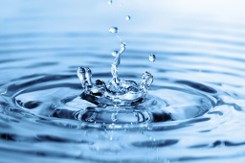 Төменде берілген сөздерді оған тиісті қимылдармен сәйкестендір.Малдар                     шырылдады Книга                        play Fish                             летитТелефон                    читатьсамолет                     swimchild                          жайыладыБағанда орналасқан сөздерге тиісті дауысты, дауыссыз дыбыстарды сәйкестендір.Жа....ырақ                           чС....t                                     пРу...ка                                  үБ…ркіт                               aMo...her                              нСол….це                             tӘріптердің  ішінен  жан-жануарлардың  атын  тап.Әр жыл мезгіліне қандай айлар тиесілі?Қыс айлары: ………………………………………………………………………………….....Көктем айлары: ………………………………………………………………………………........ Жаз айлары: …………………………………………………………………………................Күз  айлары: …………………………………………………………………………................Мына сұрақтарға жауап жаз.What is your name? ...........................................Сенің тегің кім? ..........................................Сколько тебе лет?...............Қайсысы  ата-анасы, қайсысы  балалары  екенін   анықтап, қоршаудың  ішіне  орналастыр. 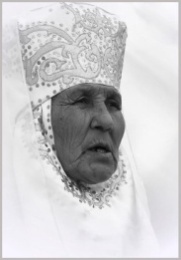 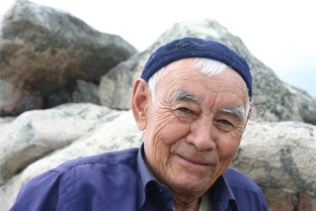 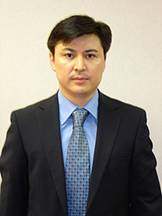                     1                            2                            3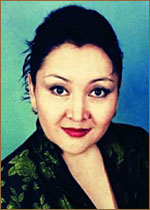 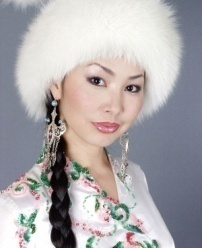 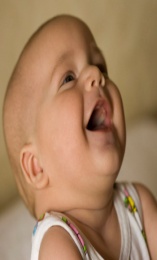                        4                        5                              6Суреттерді  қарап шығып, оларды  шаршыдағы  әріптердің  тиістісіне  апар.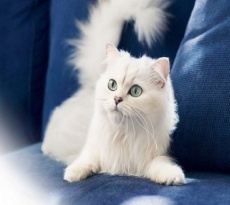 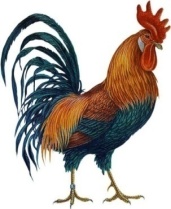 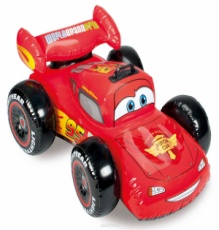 Дұрыс  жазылмаған  сөзді  сызықпен  қорша.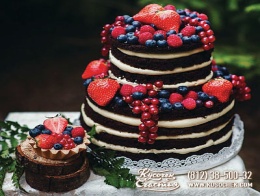 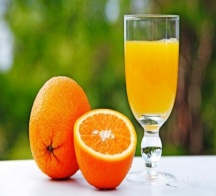 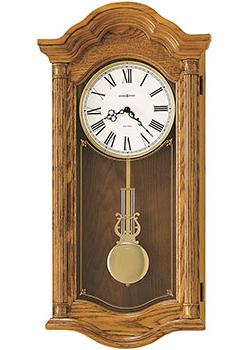  Сace                шырын        щасы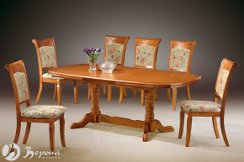 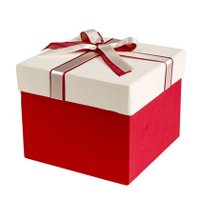 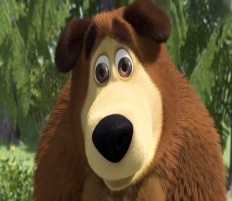   Өстел            каробка    bearСуреттегі  жемістердің  атын  атап, төмендегі шаршыны толтыр.      Мысалы: 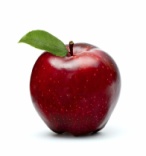 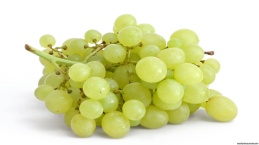 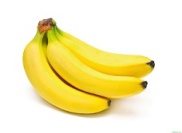 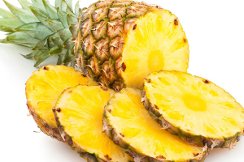 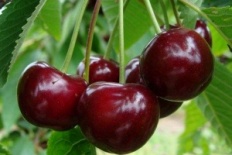 “Не артық?” артық суретті дөңгелікте.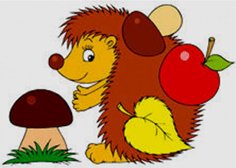 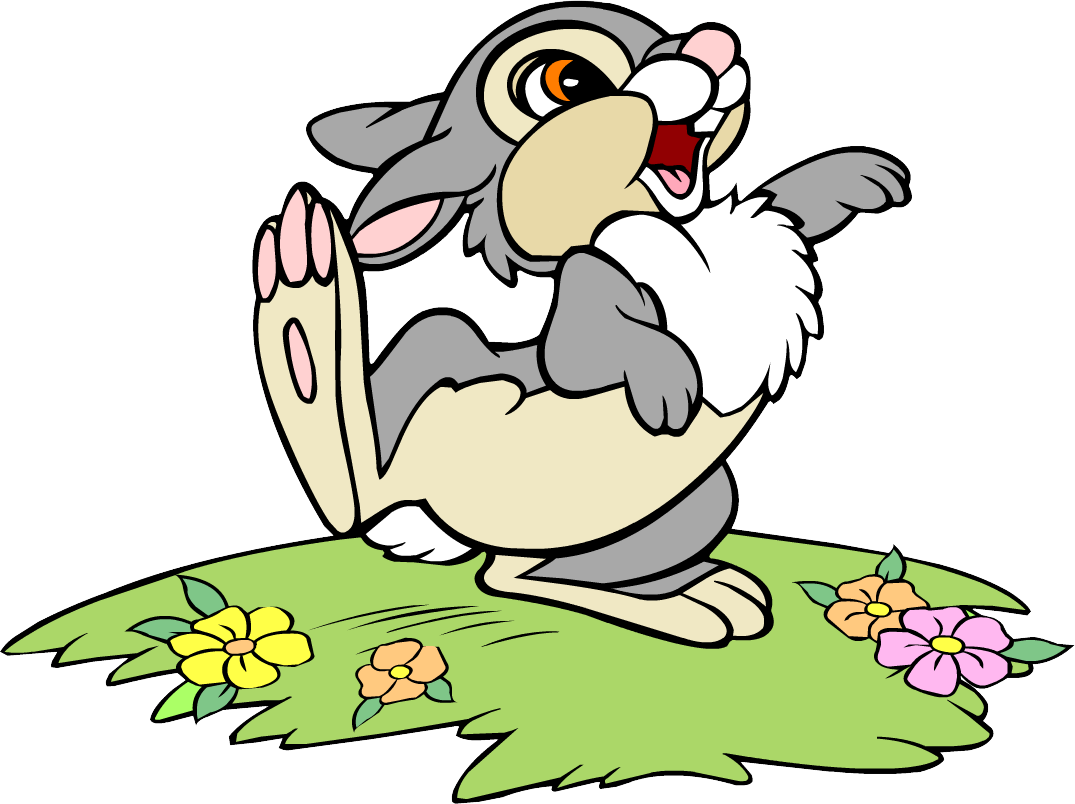 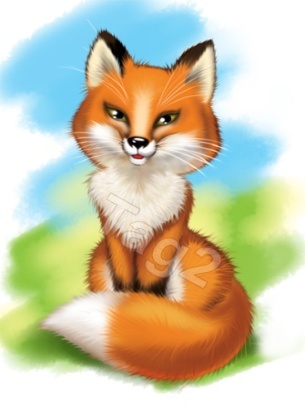 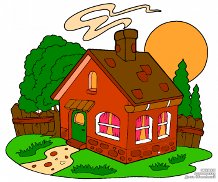 Қайсысы қай баспанада  тұрады?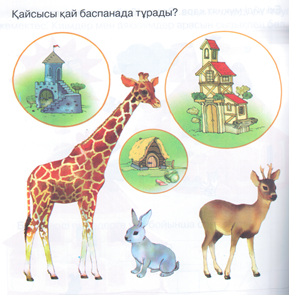 Кірпі қайда барады?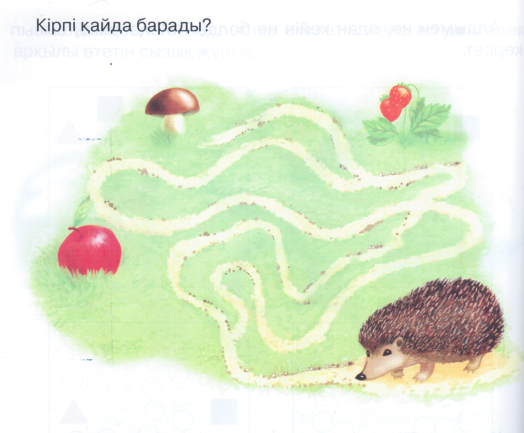 Сөзжұмбақты шеш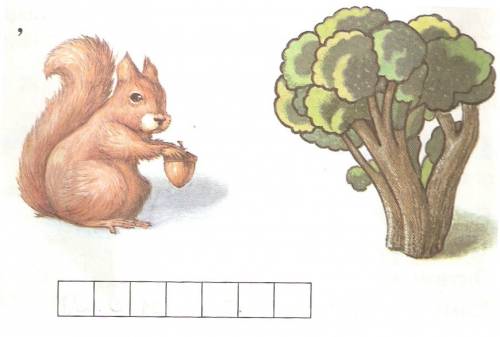 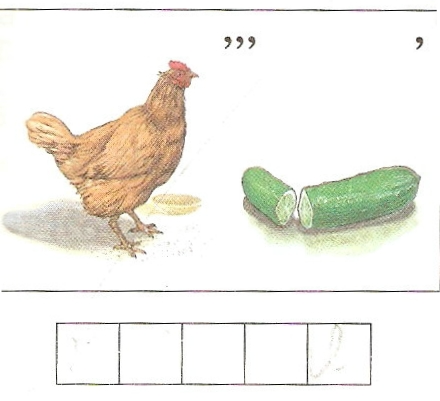 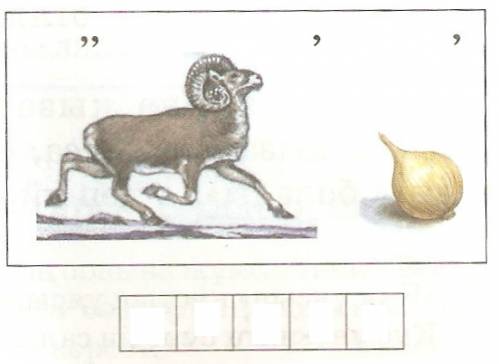 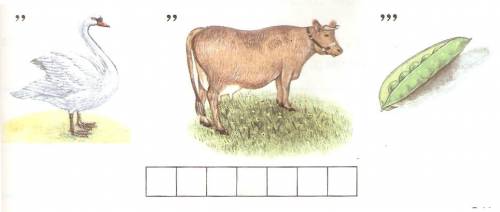 Сөздікпен  жұмыс.Бос орындарды толтыр.dogцттасбақажлапапщүrabbitкевслонймедведьвкерікебұғысиыроуждқасқырaусомаймылfoxбtрыслисажыланfishдҚазақшаОрысшаағылшыншакітапмамаEggяқарандашmilkbananaкүнкошка